О проведении месячника   безопасности  людей на водных объектах на территории Тутаевского муниципального районаВ соответствии с Планом основных мероприятий Тутаевского муниципального района в области гражданской обороны, предупреждения и ликвидации чрезвычайных ситуаций, обеспечения пожарной безопасности и безопасности людей на водных объектах на 2023 год и в целях обеспечения безопасности и охраны жизни людей на водных объектах Администрация Тутаевского муниципального районаПОСТАНОВЛЯЕТ:1. Провести с 03 июля 2023 года месячник безопасности людей на водных объектах на территории Тутаевского муниципального района.2. Отделу по ВМР, ГО и ЧС Администрации ТМР (В.В. Онучин) в срок до 05 июля 2023 года разработать и утвердить План проведения месячника безопасности людей на водных объектах на территории Тутаевского муниципального района. 3. Рекомендовать   главам   поселений, входящих в состав Тутаевского муниципального района, при проведении месячника:- организовать выявление и учет мест массового скопления людей на водных объектах;- обеспечить благоустройство мест массового отдыха на водных объектах;- создать комфортные и безопасные условия для полноценного отдыха населения на водных объектах;- проводить агитационно-пропагандистскую работу, направленную на предупреждение несчастных случаев на воде.4. Настоящее постановление опубликовать в Тутаевской массовой муниципальной газете «Берега», на сайте Администрации Тутаевского муниципального района.5. Контроль за исполнением настоящего постановления оставляю за собой.6. Настоящее постановление вступает в силу со дня его подписания.Глава Тутаевского муниципального района                                                   О.В. НизоваЛИСТ СОГЛАСОВАНИЯ к постановлению (распоряжению)Электронная копия сдана         _____________ «____» июня 2023 года20-028Специальные отметки (НПА/ПА) _______________Рассылка Администрация ТМР -1Отдел по ВМР, ГО и ЧС–1Администрации поселений-5Газета «Берега»-1МУ «ЕДДС ТМР» - 1 экз.МУ «УКСТ ТМР» - 1 экз.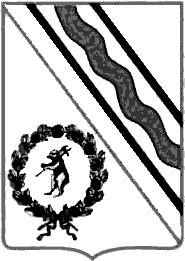 Администрация  Тутаевского  муниципального  районаПОСТАНОВЛЕНИЕот  28.06.2023     № 506-пг. ТутаевДолжность, Ф.И.О.,исполнителя и согласующих лицДата и время получения документаДата и время согласования (отказа в согласовании)Личная подпись, расшифровка (с пометкой «Согласовано», «Отказ в согласовании»)ЗамечанияНачальник отдела по ВМР, ГО и ЧСАдминистрации ТМРВ.В. ОнучинНачальник юридического                   отделаАдминистративно-правового управленияАдминистрации ТМРВ.В. Коннов Управляющий делами Администрации Тутаевского МР                    С.В. Балясникова